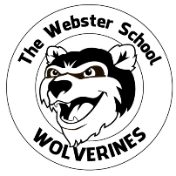 Dear Parent/ Guardian:The purpose of this letter is to inform you that your child will be screened during the first 30 days of school using the Star Early Literacy® assessment as the new Florida Kindergarten-Readiness Screener (FLKRS). The results of this screening provide valuable information about a child’s readiness for school, help teachers develop lesson plans to meet each child’s individual needs, and offer useful information to parents.Star Early Literacy® is a computer-adaptive test that consists of 27 questions and takes about 15 minutes for kindergarten students to complete. Students can use devices with a mouse, keyboard, or touchscreen to answer the questions, which are spoken aloud on the computer and include simple visual displays. Your child’s teacher will provide practice time for your child to become familiar with the testing setup before he or she participates in the official FLKRS screener. The FLKRS test used in the screening is based upon the performance standards approved for use in the Voluntary Prekindergarten (VPK) Education Program. If you have any questions about the FLKRS test administration, you may contact Rob Hall at Rob.Hall@stjohns.k12.fl.us.  For more information about the FLKRS program, please visit the FLKRS page on the FDOE website at http://www.fldoe.org/accountability/assessments/k-12-student-assessment/flkrs.Thank you for supporting your child and his or her school during this test administration. We are all working together to make sure that your child’s kindergarten experience is successful.Sincerely,Bethany GrovesPrincipalThe Webster School BETHANY GROVES                                                    PrincipalTIFFANY CANTWELL                                                    Assistant Principal